            REQUERIMENTO DE INTERPOSIÇÃO DE RECURSOProcesso Seletivo 001/2018 - Escolas Estaduais de Tempo IntegralÀ Ouvidoria/SEDUCCandidato(a)___________________________________________________________________Filiação:______________________________________________________________________, Data de Nascimento: ____/___/_____ Residente à_________________________________________________________________Bairro:__________________________________, Contato___________________________ email:________________________________, inscrito(a) no Processo Seletivo 001/2018 - Escolas Estaduais de Tempo Integral, vem a Vossa Senhoria, recorrer do resultado divulgado, no último dia 11, conforme prazo legal, pelo(s) motivo(s) abaixo justificado, com os documentos em anexo ( )Certidão de Nascimento                   ( )comprovante de Residência ( )Boletim Escolar ( )Declaração de Renda e cópia do Comprovante de Inscrição.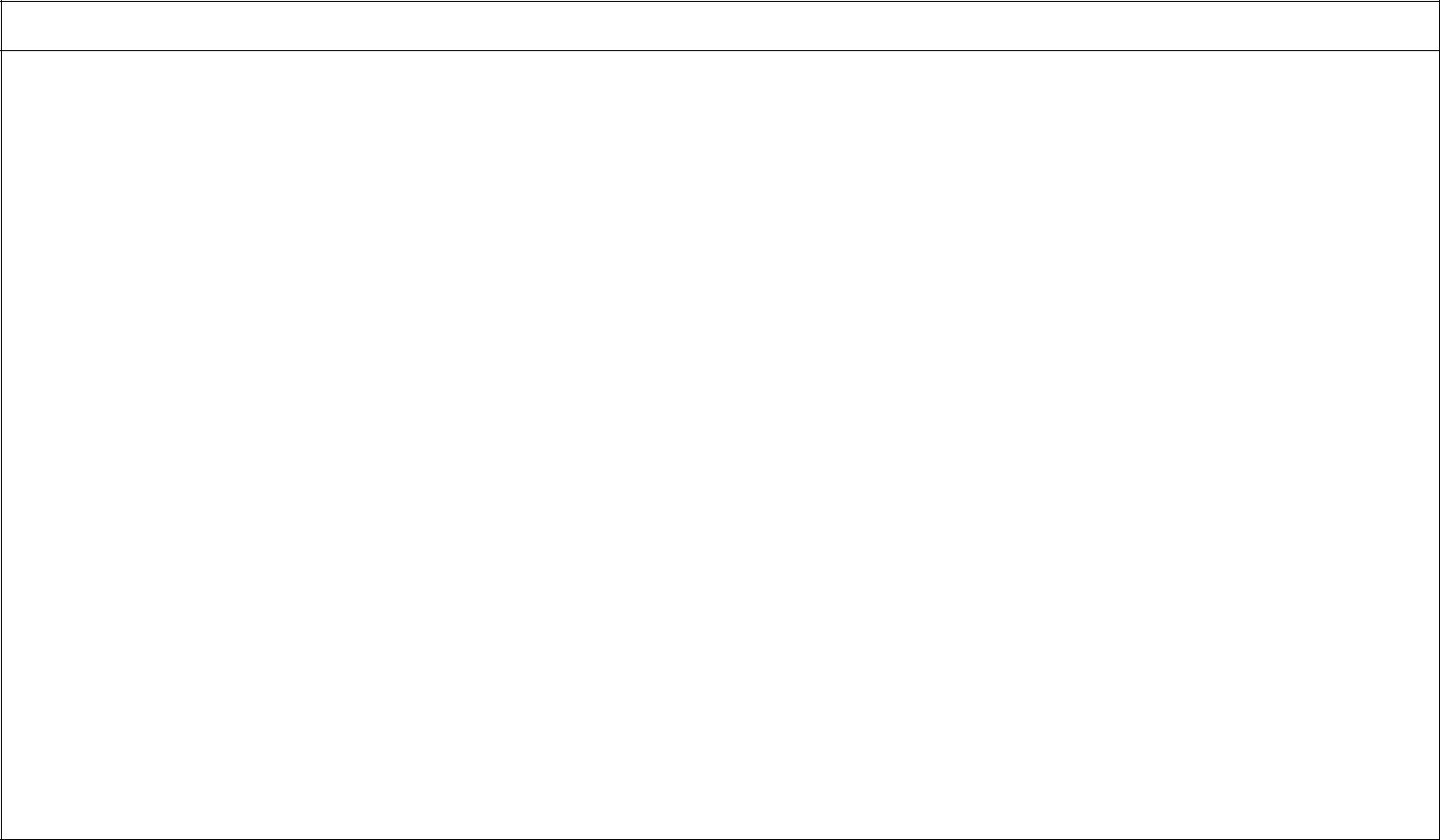 JUSTIFICATIVA DO CANDIDATO..................................................................................................................................................................................................................................................................................................................................................................................................................................................................................................................................................................................................................................................................................................................................................................................................................................................................................................................................................................................................................................................................................................................................................................................................................................................................................................................................................................................................................................................................................................................................................................................................................................................................................................................................................................................................................................................................................................................................................................................................................................................................................................................................................................................................................................................................................................................Manaus, ______ de dezembro de 2017._____________________________________________                  Assinatura do Candidato ou Responsável LegalCI nº________________________* RECURSO – Serve para corrigir possíveis erros ou falhas encontradas no processo correspondente aos itens 4.1; 4.1.1; 4.1.2; 4.1.3; 4.1.4; 4.1.5; 4.1.6; 4.2; 4.2.1; 4.2.2 e 4.2.3 do Edital Nº 01 de 21 de outubro de 2016 que podem afetar a classificação do candidato. ESPAÇO RESERVADO À COORDENAÇÃO DE MATRÍCULA/SEDUCRESULTADO DO RECURSO:                  DEFERIDO                    INDEFERIDO        __________________________________________                                                                                                                          COORDENAÇÃO DE MATÍCULA